Zu beantragendes Projekt: Datenschutzrechtliche EinwilligungserklärungIch bin damit einverstanden, dass das Regionalmanagement des LEADER Vereins Regionalentwicklung Hohenlohe-Tauber e.V. die zum Zwecke der Antragsbearbeitung angegebenen personenbezogenen Daten (Name, Anschrift, Kontaktdaten, Geschlecht, Geburtsdatum, Institutionszugehörigkeit) verarbeiten darf. Mit Unterzeichnung dieser Einwilligungserklärung ergeht das Einverständnis gegenüber dem Regionalmanagement des LEADER Vereins Regionalentwicklung Hohenlohe-Tauber e.V. zur Verarbeitung der erforderlichen Daten zum Zwecke der Antragsbearbeitung auf der Grundlage von Art. 6 Abs. 1 lit. a der EU-Datenschutz-Grundverordnung (DS-GVO). Dies schließt das Erheben, Speichern, Übermitteln sowie das Nutzen der Daten im Zuge erforderlicher Beschluss-vorgänge durch die vorgesehenen Gremien ein. Die in den Antragsunterlagen erhobenen Daten und Angaben werden für die Bearbeitung des Antrags benötigt. Die entsprechenden Daten können auch mit Mitteln der elektronischen Datenverarbeitung (EDV) verarbeitet werden.Eine Weitergabe durch das Regionalmanagement der LEADER Aktionsgruppe Hohenlohe-Tauber an Dritte erfolgt nur insoweit, als dies zur Antragsbearbeitung durch das Regionalmanagement selbst oder durch Dritte unerlässlich ist. Es wird die Daten nicht an Unbefugte weitergeben. Empfänger der Daten im Rahmen der Antragsbearbeitung sind das Ministerium für Ländlichen Raum und Verbraucherschutz Baden-Württemberg, das Landesamt für Geoinformation und Landentwicklung Baden-Württemberg, das Regierungspräsidium Stuttgart, die L-Bank Stuttgart sowie ggf. einzubeziehende genehmigende Stellen. Darüber hinaus erfolgt die Weitergabe an die Mitglieder des Vorstands und des Auswahlgremiums des LEADER Vereins Regionalentwicklung Hohenlohe-Tauber e.V.Meine Einwilligungserklärung erfolgt freiwillig. Der Antrag kann jedoch nur bearbeitet werden, wenn die zur Antragsbearbeitung erforderlichen Daten vollständig angegeben sind und die vorliegende Einwilligungserklärung unterzeichnet wurde. Die Einwilligung kann jederzeit ohne Angaben von Gründen postalisch oder per E-Mail gegenüber dem Regionalmanagement des LEADER Vereins Regionalentwicklung Hohenlohe-Tauber e.V. (Langenburger Str. 10, 74673 Mulfingen-Buchenbach / Ansprechpartner: Thomas Schultes, Telefon 07938-66 89 39-1, E-Mail thomas.schultes@hohenlohekreis.de) widerrufen werden. Mir ist bekannt, dass durch den Widerruf der Einwilligung die Rechtmäßigkeit der aufgrund der Einwilligung bis zum Widerruf erfolgten Verarbeitung nicht rückwirkend beseitigt wird. Wird die Einwilligung nicht widerrufen,gilt sie zeitlich unbeschränkt.Die erhobenen Daten werden nach Beendigung der Kontakte oder bei Widerruf der Einwilligungserklärung unter Beachtung der relevanten Datenschutzbestimmungen und Archivierungsfristen umgehend gelöscht.Der Unterzeichner ist Antragsteller des Projekts und leistet seine Unterschrift ggf. nach Absprache und im Einverständnis mit allen betroffenen Projektbeteiligten.-------------------------------------------				--------------------------------------------Ort, Datum							UnterschriftRechte des Betroffenen auf Auskunft, Berichtigung, Löschung und SperrungSie sind gemäß Art. 15 DS-GVO jederzeit berechtigt, gegenüber dem Regionalmanagement des LEADER Vereins Regionalentwicklung Hohenlohe-Tauber e.V.um umfangreiche Auskunftserteilung zu den zu ihrer Person gespeicherten Daten zu ersuchen.Gemäß Art. 17 DS-GVO können Sie jederzeit gegenüber dem Regionalmanagement des LEADER Vereins Regionalentwicklung Hohenlohe-Tauber e.V. die Berichtigung, Löschung und Sperrung einzelner personenbezogener Daten verlangen.Stand: 19. Februar 2024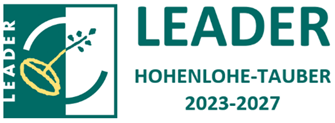 Verein Regionalentwicklung Hohenlohe-Tauber e.V.Langenburger Str. 10  74673 Mulfingen-Buchenbach